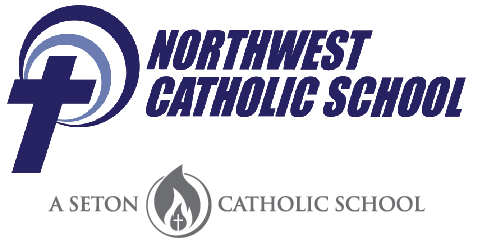 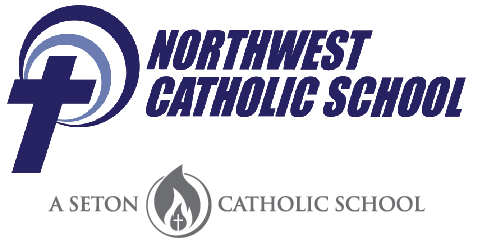 K4								K5   Backpack or book bag					    	Backpack or book bag   2 boxes Crayola Crayons – 24Ct.	     2 boxes Crayola Crayons – 24ct.   2 Crayola Classic Washable Markers, Broad 10ct                                   2 boxes Crayola Classic Washable Markers, Broad 10ct   4 Ticonderoga Pencils #2 w/eraser, Beginners 	                                     4 Ticonderoga Pencils #2 w/eraser         6-8 Glue Sticks, Large                                               	                                       4 Pink Pearl Erasers   1 package Stickers (any kind: cars, stars, animals, etc.)	                       Pencil Box (No larger than 6”x8”)	   1 Binder, 3-Ring, 1”	                                          6-8 Glue Sticks, Large   1 Spiral Notebook, wide ruled, 70pg	                                                          1 package Stickers (any kind: cars, stars, animals, etc.)   3 boxes Kleenex Tissues	                            1 pair Scissors   3 pack Clorox Wipes	                                     1 Binder, 3-Ring, 1”   1 box Ziplock, Gallon	                                    1 pair Headphones   1 box Ziplock, Quart	                                              3 boxes Kleenex Tissues   1 Rest Mat (No sleeping bags, blankets, or towels)	                               3 pack Clorox Wipes   1 oversized t-shirt for art label with child’s name                                 1 box Ziplock, Gallon   2 boxes Graham Crackers (not chocolate)	                                      1 box Ziplock, Quart   1 (set extra clothes - socks, underware, shirt, pants does                   1 Rest Mat (No sleeping bags, blankets, or towels)		not need to be uniform – labeled with child’s name)	                        1 oversized t-shirt for art label with child’s name                                                                              2 boxes Graham Crackers (not chocolate)                                                                                                                                  1 (set extra clothes - socks, underware, shirt, pants does	                                    			                    not need to be uniform – labeled with child’s name)	GRADE 1							GRADE 2Backpack or book bag						Backpack or book bag2 boxes Crayola Crayons – 24Ct.	                                                                 2 boxes Crayola Crayons – 24ct.2 boxes Crayola Classic Washable Markers, Broad 10ct	                2 boxes Crayola Classic Washable Markers, Broad 10ct 4 boxes Ticonderoga #2 Pencils, 12ct, sharpened                                    2 boxes Crayola Classic Washable Markers, Fine 10ct.4 Pink Pearl Erasers	                                                                                           4 boxes Ticonderoga #2 Pencils, 12ct, sharpened   Pencil Box (No larger than 6”x8”)	                                      4 Pink Pearl Erasers6-8 Glue Sticks, Large                                             	                                            Pencil Box (No larger than 6”x8”)	                                1 pair Scissors pointed, 7”                                                                                6-8 Glue Sticks, Large1 Binder, 3-Ring, 1”                                                 	                                         2 Highlighters, Yellow                                                                1 Spiral Notebook, wide ruled, 70pg                                                             1 pair Scissors pointed, 7”4 Pocket Folders, (red/yellow/blue/green)                                               1 Binder, 3-Ring, 1”1 Pair Headphones	                                                                                             4 Spiral Notebooks, wide ruled, 70pg (red/yellow/blue/green)3 boxes Kleenex Tissues	                                                                                 4 Pocket Folders, (red/yellow/blue/green)  3 pack Clorox Wipes		            		       	              1 Ruler, clear plastic standard & metric, 12"1 box Ziplock, Gallon	                                                 2 pks Post-it-Notes 2 “x 2”1 box Ziplock, Quart	                                   1 Pair Headphones1 oversized t-shirt for art label with child’s name	                                    3 boxes Kleenex Tissues                                      3 pack Clorox Wipes                                      1 box Ziplock, Gallon                                     1 box Ziplock, QuartPlease Note:Please put your child’s name in backpack, coat, hat, boots, shoes, or anything your child may leave at school.Please replenish supplies as needed during the school year.	It is a good idea to have supplies at home for your child to do homework.GRADE 3					                            GRADE 4   Backpack or book bag				                               Backpack or book bag   2 boxes Crayola Crayons – 24Ct.	                                                                2 boxes Crayola Crayons – 24ct.   2 boxes Crayola Classic Washable Markers, Broad 10ct                     2 boxes Crayola Classic Washable Markers, Broad 10ct    2 boxes Crayola Classic Washable Markers, Fine 10ct.                       2 boxes Crayola Classic Washable Markers, Fine 10ct.   4 boxes Ticonderoga #2 Pencils, 12ct, sharpened                                1 box Crayola Colored Pencils, 12ct (7")   4 Pink Pearl Erasers                                                                                       4 boxes Ticonderoga #2 Pencils, 12ct, sharpened   Pencil Box (No larger than 6”x8”)	                                    4 Pink Pearl Erasers   6-8 Glue Sticks, Small                                                                                     Pencil Box (No larger than 6”x8”)   1 dozen Red Ball Point Pens	                                      6-8 Glue Sticks, Small   2 Highlighters, Yellow                                                                	                    1 dozen Red Ball Point Pens   1 pair Scissors pointed, 7”	                                        2 Highlighters, Yellow                                                               4 Spiral Notebooks, wide ruled, 70pg 	                                                1 pair Scissors pointed, 7”      (red/yellow/blue/green)	                                                                     6 Spiral Notebooks, wide ruled, 70pg   2 pkgs Loose leaf paper, wide ruled 200ct.                                                (red/yellow/blue/green/black/purple)   4 Pocket Folders, (red/yellow/blue/green)  		               2 pkgs Loose leaf paper, wide ruled 200ct.   1 Ruler, clear plastic standard & metric, 12"                                          6 Pocket Folders, (red/yellow/blue/green/black/purple)     2 pks Post-it-Notes 2 “x 2”				               1 Ruler, clear plastic standard & metric, 12"   1 Pair Headphones	                                               2 pks Post-it-Notes 2 “x 2”   3 boxes Kleenex Tissues	                         1 Pair Earbuds   3 rolls Paper Towels	                                            3 boxes Kleenex Tissues   3 pack Clorox Wipes	                                     3 rolls Paper Towels   1 box Ziplock, Gallon	                                     3 pack Clorox Wipes   1 box Ziplock, QuartGRADE 5						               GRADES 6-8Backpack or book bag					               Backpack or book bag2 boxes Crayola Crayons – 24Ct.	                                                                2 boxes Crayola Classic Washable Markers, Broad 10ct 2 boxes Crayola Classic Washable Markers, Broad 10ct                        2 boxes Crayola Classic Washable Markers, Fine 10ct.2 boxes Crayola Classic Washable Markers, Fine 10ct.	               1 box Crayola Colored Pencils, 12ct (7")1 box Crayola Colored Pencils, 12ct (7")		                               4 boxes Ticonderoga #2 Pencils, 12ct, sharpened4 boxes Ticonderoga #2 Pencils, 12ct, sharpened                                   4 Pen/Pencil Erasers4 Pink Pearl Erasers	     	Pencil Box (No larger than 6”x8”)Pencil Box (No larger than 6”x8”)                                                                 Pencil Case w/zipper 6-8 Glue Sticks, Small                                                                                        Pencil Sharpener1 dozen Red Ball Point Pens				               6-8 Glue Sticks, Small2 Highlighters, Yellow                                                                                       1 dozen Red Ball Point Pens1 pair Scissors pointed, 7”				               2 dozen Blue or Black Ball Point Pens6 Spiral Notebooks, wide ruled, 70pg	                                               1 pair Scissors pointed, 7”         (red/yellow/blue/green/black/purple                                                  9 Spiral Notebooks, wide ruled, 70pg (any colors)	2 pkgs Loose leaf paper, wide ruled 200ct.                                                2 pkgs Loose leaf paper, wide ruled 200ct.12 Pocket Folders, (any colors)	                                                             2 Marble Composition Notebooks1 Ruler, clear plastic standard & metric, 12"                                             1 Expandable Portfolio, with 13 pockets1 Protractor                                                                                                          1 Ruler, clear plastic standard & metric, 12"2 pks Post-it-Notes 2 “x 2”				               1 Protractor1 Pair Earbuds						               3 pks Index Cards 3” x 5”3 boxes Kleenex Tissues	                                                2 pks Post-it-Notes 2 “x 2”3 rolls Paper Towels	                          1 Pair Earbuds	3 pack Clorox Wipes	                                            3 boxes Kleenex Tissues2 boxes Ziplock, Gallon	                                     3 rolls Paper Towels                                     3 pack Clorox WipesPlease Note:Please put your child’s name in backpack, coat, hat, boots, shoes, or anything your child may leave at school.Please replenish supplies as needed during the school year.	It is a good idea to have supplies at home for your child to do homework.